KARTA USŁUGIURZĄD MIEJSKI W JĘDRZEJOWIE ul. 11 LISTOPADA 33aSamodzielne Stanowisko ds.  Lokalowych- pokój nr 22, tel. 41 386 10 10 wew. 122KARTA USŁUGIURZĄD MIEJSKI W JĘDRZEJOWIE ul. 11 LISTOPADA 33aSamodzielne Stanowisko ds.  Lokalowych- pokój nr 22, tel. 41 386 10 10 wew. 122KARTA USŁUGIURZĄD MIEJSKI W JĘDRZEJOWIE ul. 11 LISTOPADA 33aSamodzielne Stanowisko ds.  Lokalowych- pokój nr 22, tel. 41 386 10 10 wew. 122KARTA USŁUGIURZĄD MIEJSKI W JĘDRZEJOWIE ul. 11 LISTOPADA 33aSamodzielne Stanowisko ds.  Lokalowych- pokój nr 22, tel. 41 386 10 10 wew. 122KARTA USŁUGIURZĄD MIEJSKI W JĘDRZEJOWIE ul. 11 LISTOPADA 33aSamodzielne Stanowisko ds.  Lokalowych- pokój nr 22, tel. 41 386 10 10 wew. 122GM 01 Wnioski:           - o zakwalifikowanie do zawarcia umowy najmu lokalu mieszkalnego 
              z  mieszkaniowego zasobu Gminy Jędrzejów;           - o zakwalifikowanie do zawarcia umowy najmu socjalnego lokalu 
              z mieszkaniowego zasobu Gminy Jędrzejów. Wnioski:           - o zakwalifikowanie do zawarcia umowy najmu lokalu mieszkalnego 
              z  mieszkaniowego zasobu Gminy Jędrzejów;           - o zakwalifikowanie do zawarcia umowy najmu socjalnego lokalu 
              z mieszkaniowego zasobu Gminy Jędrzejów. Wnioski:           - o zakwalifikowanie do zawarcia umowy najmu lokalu mieszkalnego 
              z  mieszkaniowego zasobu Gminy Jędrzejów;           - o zakwalifikowanie do zawarcia umowy najmu socjalnego lokalu 
              z mieszkaniowego zasobu Gminy Jędrzejów.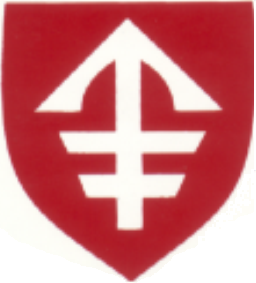 PODSTAWA PRAWNA. Art.4 i art.20  Ustawy z dnia 21 czerwca 2001r. o ochronie praw lokatorów, mieszkaniowym zasobie gminy 
i o zmianie  Kodeksu cywilnego ( Dz. U.  z 2023r. poz. 725).Ustawa z dnia 14 czerwca 1960r. Kodeks postępowania administracyjnego (Dz.U. z 2023r. poz. 775, poz. 803)Uchwała Nr XXXIV/300/21 Rady Miejskiej w Jędrzejowie z dnia 18 marca 2021r. w sprawie  zasad wynajmowania lokali wchodzących w skład mieszkaniowego zasobu Gminy Jędrzejów.FORMA ZAŁATWIENIA SPRAWY.       Pisemna informacja o zakwalifikowaniu lub niezakwalifikowaniu wniosku do zawarcia umowy najmu.       3. WYMAGANE DOKUMENTY.           3.1. Wypełniony formularz wniosku o zakwalifikowanie do zawarcia umowy najmu lokalu mieszkalnego  
                    wraz   z udokumentowaniem dochodów.           3.2. Wypełniony formularz wniosku o zakwalifikowanie do zawarcia umowy najmu socjalnego lokalu wraz  
                    z udokumentowaniem dochodów.               ZAŁĄCZNIKIDokumenty potwierdzające uzyskane dochody z okresu trzech kolejnych miesięcy poprzedzających datę złożenia wniosku w gospodarstwie domowym wnioskodawcy np: zaświadczenia o zarobkach, decyzja emerytalna lub rentowa, zaświadczenie z Powiatowego Urzędu Pracy (w przypadku osób bezrobotnych), zaświadczenie z Ośrodka Pomocy Społecznej o wysokości  świadczeń pobieranych w gospodarstwie wnioskodawcy, oświadczenie o uzyskanych dochodach z innych źródeł.Dokumenty potwierdzające faktyczne zamieszkiwanie na terenie Gminy Jędrzejów np: zaświadczenia, poświadczenia.       4.  WYSOKOŚĆ OPŁAT.            Nie pobiera się.5.   TERMIN ODPOWIEDZI.      Odpowiedzi na temat zakwalifikowania wniosku udziela się w terminie ustawowym.       Zawarcie umowy najmu następuje po pozytywnej opinii Komisji Gospodarki Komunalnej i Porządku Publicznego  
      Rady Miejskiej w Jędrzejowie oraz decyzji Burmistrza.6.   KOMÓRKA ODPOWIEDZIALNA.Samodzielne Stanowisko ds. Lokalowych
ul. 11 Listopada 33a
28-300 Jędrzejów              Dokumenty należy złożyć w Sekretariacie Urzędu Miejskiego po uprzednim sprawdzeniu przez pracownika   
              zajmującego Samodzielne Stanowisko ds. Lokalowych – pokój 22.PODSTAWA PRAWNA. Art.4 i art.20  Ustawy z dnia 21 czerwca 2001r. o ochronie praw lokatorów, mieszkaniowym zasobie gminy 
i o zmianie  Kodeksu cywilnego ( Dz. U.  z 2023r. poz. 725).Ustawa z dnia 14 czerwca 1960r. Kodeks postępowania administracyjnego (Dz.U. z 2023r. poz. 775, poz. 803)Uchwała Nr XXXIV/300/21 Rady Miejskiej w Jędrzejowie z dnia 18 marca 2021r. w sprawie  zasad wynajmowania lokali wchodzących w skład mieszkaniowego zasobu Gminy Jędrzejów.FORMA ZAŁATWIENIA SPRAWY.       Pisemna informacja o zakwalifikowaniu lub niezakwalifikowaniu wniosku do zawarcia umowy najmu.       3. WYMAGANE DOKUMENTY.           3.1. Wypełniony formularz wniosku o zakwalifikowanie do zawarcia umowy najmu lokalu mieszkalnego  
                    wraz   z udokumentowaniem dochodów.           3.2. Wypełniony formularz wniosku o zakwalifikowanie do zawarcia umowy najmu socjalnego lokalu wraz  
                    z udokumentowaniem dochodów.               ZAŁĄCZNIKIDokumenty potwierdzające uzyskane dochody z okresu trzech kolejnych miesięcy poprzedzających datę złożenia wniosku w gospodarstwie domowym wnioskodawcy np: zaświadczenia o zarobkach, decyzja emerytalna lub rentowa, zaświadczenie z Powiatowego Urzędu Pracy (w przypadku osób bezrobotnych), zaświadczenie z Ośrodka Pomocy Społecznej o wysokości  świadczeń pobieranych w gospodarstwie wnioskodawcy, oświadczenie o uzyskanych dochodach z innych źródeł.Dokumenty potwierdzające faktyczne zamieszkiwanie na terenie Gminy Jędrzejów np: zaświadczenia, poświadczenia.       4.  WYSOKOŚĆ OPŁAT.            Nie pobiera się.5.   TERMIN ODPOWIEDZI.      Odpowiedzi na temat zakwalifikowania wniosku udziela się w terminie ustawowym.       Zawarcie umowy najmu następuje po pozytywnej opinii Komisji Gospodarki Komunalnej i Porządku Publicznego  
      Rady Miejskiej w Jędrzejowie oraz decyzji Burmistrza.6.   KOMÓRKA ODPOWIEDZIALNA.Samodzielne Stanowisko ds. Lokalowych
ul. 11 Listopada 33a
28-300 Jędrzejów              Dokumenty należy złożyć w Sekretariacie Urzędu Miejskiego po uprzednim sprawdzeniu przez pracownika   
              zajmującego Samodzielne Stanowisko ds. Lokalowych – pokój 22.PODSTAWA PRAWNA. Art.4 i art.20  Ustawy z dnia 21 czerwca 2001r. o ochronie praw lokatorów, mieszkaniowym zasobie gminy 
i o zmianie  Kodeksu cywilnego ( Dz. U.  z 2023r. poz. 725).Ustawa z dnia 14 czerwca 1960r. Kodeks postępowania administracyjnego (Dz.U. z 2023r. poz. 775, poz. 803)Uchwała Nr XXXIV/300/21 Rady Miejskiej w Jędrzejowie z dnia 18 marca 2021r. w sprawie  zasad wynajmowania lokali wchodzących w skład mieszkaniowego zasobu Gminy Jędrzejów.FORMA ZAŁATWIENIA SPRAWY.       Pisemna informacja o zakwalifikowaniu lub niezakwalifikowaniu wniosku do zawarcia umowy najmu.       3. WYMAGANE DOKUMENTY.           3.1. Wypełniony formularz wniosku o zakwalifikowanie do zawarcia umowy najmu lokalu mieszkalnego  
                    wraz   z udokumentowaniem dochodów.           3.2. Wypełniony formularz wniosku o zakwalifikowanie do zawarcia umowy najmu socjalnego lokalu wraz  
                    z udokumentowaniem dochodów.               ZAŁĄCZNIKIDokumenty potwierdzające uzyskane dochody z okresu trzech kolejnych miesięcy poprzedzających datę złożenia wniosku w gospodarstwie domowym wnioskodawcy np: zaświadczenia o zarobkach, decyzja emerytalna lub rentowa, zaświadczenie z Powiatowego Urzędu Pracy (w przypadku osób bezrobotnych), zaświadczenie z Ośrodka Pomocy Społecznej o wysokości  świadczeń pobieranych w gospodarstwie wnioskodawcy, oświadczenie o uzyskanych dochodach z innych źródeł.Dokumenty potwierdzające faktyczne zamieszkiwanie na terenie Gminy Jędrzejów np: zaświadczenia, poświadczenia.       4.  WYSOKOŚĆ OPŁAT.            Nie pobiera się.5.   TERMIN ODPOWIEDZI.      Odpowiedzi na temat zakwalifikowania wniosku udziela się w terminie ustawowym.       Zawarcie umowy najmu następuje po pozytywnej opinii Komisji Gospodarki Komunalnej i Porządku Publicznego  
      Rady Miejskiej w Jędrzejowie oraz decyzji Burmistrza.6.   KOMÓRKA ODPOWIEDZIALNA.Samodzielne Stanowisko ds. Lokalowych
ul. 11 Listopada 33a
28-300 Jędrzejów              Dokumenty należy złożyć w Sekretariacie Urzędu Miejskiego po uprzednim sprawdzeniu przez pracownika   
              zajmującego Samodzielne Stanowisko ds. Lokalowych – pokój 22.PODSTAWA PRAWNA. Art.4 i art.20  Ustawy z dnia 21 czerwca 2001r. o ochronie praw lokatorów, mieszkaniowym zasobie gminy 
i o zmianie  Kodeksu cywilnego ( Dz. U.  z 2023r. poz. 725).Ustawa z dnia 14 czerwca 1960r. Kodeks postępowania administracyjnego (Dz.U. z 2023r. poz. 775, poz. 803)Uchwała Nr XXXIV/300/21 Rady Miejskiej w Jędrzejowie z dnia 18 marca 2021r. w sprawie  zasad wynajmowania lokali wchodzących w skład mieszkaniowego zasobu Gminy Jędrzejów.FORMA ZAŁATWIENIA SPRAWY.       Pisemna informacja o zakwalifikowaniu lub niezakwalifikowaniu wniosku do zawarcia umowy najmu.       3. WYMAGANE DOKUMENTY.           3.1. Wypełniony formularz wniosku o zakwalifikowanie do zawarcia umowy najmu lokalu mieszkalnego  
                    wraz   z udokumentowaniem dochodów.           3.2. Wypełniony formularz wniosku o zakwalifikowanie do zawarcia umowy najmu socjalnego lokalu wraz  
                    z udokumentowaniem dochodów.               ZAŁĄCZNIKIDokumenty potwierdzające uzyskane dochody z okresu trzech kolejnych miesięcy poprzedzających datę złożenia wniosku w gospodarstwie domowym wnioskodawcy np: zaświadczenia o zarobkach, decyzja emerytalna lub rentowa, zaświadczenie z Powiatowego Urzędu Pracy (w przypadku osób bezrobotnych), zaświadczenie z Ośrodka Pomocy Społecznej o wysokości  świadczeń pobieranych w gospodarstwie wnioskodawcy, oświadczenie o uzyskanych dochodach z innych źródeł.Dokumenty potwierdzające faktyczne zamieszkiwanie na terenie Gminy Jędrzejów np: zaświadczenia, poświadczenia.       4.  WYSOKOŚĆ OPŁAT.            Nie pobiera się.5.   TERMIN ODPOWIEDZI.      Odpowiedzi na temat zakwalifikowania wniosku udziela się w terminie ustawowym.       Zawarcie umowy najmu następuje po pozytywnej opinii Komisji Gospodarki Komunalnej i Porządku Publicznego  
      Rady Miejskiej w Jędrzejowie oraz decyzji Burmistrza.6.   KOMÓRKA ODPOWIEDZIALNA.Samodzielne Stanowisko ds. Lokalowych
ul. 11 Listopada 33a
28-300 Jędrzejów              Dokumenty należy złożyć w Sekretariacie Urzędu Miejskiego po uprzednim sprawdzeniu przez pracownika   
              zajmującego Samodzielne Stanowisko ds. Lokalowych – pokój 22.PODSTAWA PRAWNA. Art.4 i art.20  Ustawy z dnia 21 czerwca 2001r. o ochronie praw lokatorów, mieszkaniowym zasobie gminy 
i o zmianie  Kodeksu cywilnego ( Dz. U.  z 2023r. poz. 725).Ustawa z dnia 14 czerwca 1960r. Kodeks postępowania administracyjnego (Dz.U. z 2023r. poz. 775, poz. 803)Uchwała Nr XXXIV/300/21 Rady Miejskiej w Jędrzejowie z dnia 18 marca 2021r. w sprawie  zasad wynajmowania lokali wchodzących w skład mieszkaniowego zasobu Gminy Jędrzejów.FORMA ZAŁATWIENIA SPRAWY.       Pisemna informacja o zakwalifikowaniu lub niezakwalifikowaniu wniosku do zawarcia umowy najmu.       3. WYMAGANE DOKUMENTY.           3.1. Wypełniony formularz wniosku o zakwalifikowanie do zawarcia umowy najmu lokalu mieszkalnego  
                    wraz   z udokumentowaniem dochodów.           3.2. Wypełniony formularz wniosku o zakwalifikowanie do zawarcia umowy najmu socjalnego lokalu wraz  
                    z udokumentowaniem dochodów.               ZAŁĄCZNIKIDokumenty potwierdzające uzyskane dochody z okresu trzech kolejnych miesięcy poprzedzających datę złożenia wniosku w gospodarstwie domowym wnioskodawcy np: zaświadczenia o zarobkach, decyzja emerytalna lub rentowa, zaświadczenie z Powiatowego Urzędu Pracy (w przypadku osób bezrobotnych), zaświadczenie z Ośrodka Pomocy Społecznej o wysokości  świadczeń pobieranych w gospodarstwie wnioskodawcy, oświadczenie o uzyskanych dochodach z innych źródeł.Dokumenty potwierdzające faktyczne zamieszkiwanie na terenie Gminy Jędrzejów np: zaświadczenia, poświadczenia.       4.  WYSOKOŚĆ OPŁAT.            Nie pobiera się.5.   TERMIN ODPOWIEDZI.      Odpowiedzi na temat zakwalifikowania wniosku udziela się w terminie ustawowym.       Zawarcie umowy najmu następuje po pozytywnej opinii Komisji Gospodarki Komunalnej i Porządku Publicznego  
      Rady Miejskiej w Jędrzejowie oraz decyzji Burmistrza.6.   KOMÓRKA ODPOWIEDZIALNA.Samodzielne Stanowisko ds. Lokalowych
ul. 11 Listopada 33a
28-300 Jędrzejów              Dokumenty należy złożyć w Sekretariacie Urzędu Miejskiego po uprzednim sprawdzeniu przez pracownika   
              zajmującego Samodzielne Stanowisko ds. Lokalowych – pokój 22.Sporządził: Samodzielne Stanowisko ds. LokalowychKarolina IwańskaData: 28.12.2023r.Sporządził: Samodzielne Stanowisko ds. LokalowychKarolina IwańskaData: 28.12.2023r.Sprawdził: SekretarzRenata Kawiorska  Data: 28.12.2023r.Zatwierdził: SekretarzRenata Kawiorska  Data: 28.12.2023r.Zatwierdził: SekretarzRenata Kawiorska  Data: 28.12.2023r.